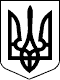 МІНІСТЕРСТВО ЗАХИСТУ ДОВКІЛЛЯ ТА ПРИРОДНИХ РЕСУРСІВ УКРАЇНИН А К А ЗПро затвердження Вимог до плану приведення місця розміщення відходів у відповідність з вимогами законодавстваВідповідно до пункту 5 розділу «Прикінцеві та перехідні положення» Закону України «Про управління відходами» НАКАЗУЮ:1. Затвердити Вимоги до плану приведення місця розміщення відходів у відповідність з вимогами законодавства, що додаються.2. Департаменту цифрової трансформації, електронних публічних послуг та управління відходами (Євгенія ПОПОВИЧ) забезпечити подання цього наказу в установленому порядку на державну реєстрацію до Міністерства юстиції України.3. Цей наказ набирає чинності з дня його офіційного опублікування, але не раніше дня припинення або скасування дії правового режиму воєнного стану в Україні.4. Контроль за виконанням цього наказу покласти на заступника Міністра з питань цифрового розвитку, цифрових трансформацій і цифровізації Сергія ВЛАСЕНКА.Міністр							                      Руслан СТРІЛЕЦЬ______________ 20__ р.Київ   № ______________